The Role of Parent Child Relationship, Birth Order and Type of Family in Moral Development and Emotional Competences among     AdolescentA Synopsis Submitted toChildren’s University, GandhinagarCenter of EducationDepartment of Research ProgramFor the Degree of Doctor of Philosophy                                                                    inPsychology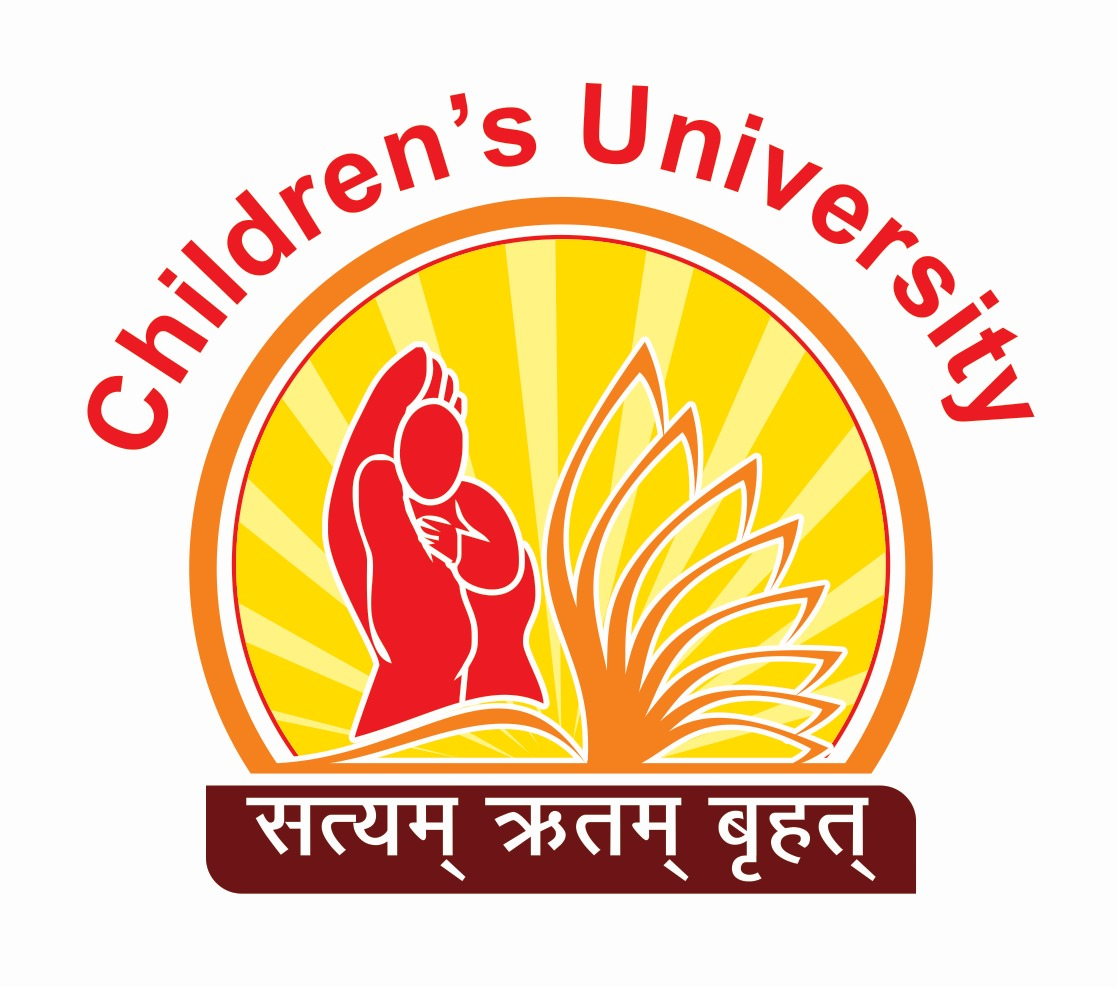 ByNisha R. ChauhanUnder the Guidance of Prof.  B. D. DhilaProfessor of HumanitiesCenter of EducationChildren’s UniversityGandhinagarRegistration No: 102000498                                             Registration Date: 25/11/2020December, 2023